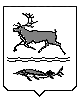 МУНИЦИПАЛЬНОЕ ОБРАЗОВАНИЕ СЕЛЬСКОЕ ПОСЕЛЕНИЕ КАРАУЛТАЙМЫРСКОГО ДОЛГАНО-НЕНЕЦКОГО МУНИЦИПАЛЬНОГО РАЙОНАкрасноярского краяКАРАУЛЬСКИЙ СЕЛЬСКИЙ СОВЕТ ДЕПУТАТОВЗАКЛЮЧЕНИЕпо итогам публичных слушаний Караульского сельского Совета депутатовпо рассмотрению проекта Решения «О внесении изменений в Правила землепользования и застройки муниципального образования сельское поселение Караул Таймырского Долгано-Ненецкого муниципального района Красноярского края»17.01.2022г.                                                                                              с. Караул	 По результатам публичных слушаний по рассмотрению проекта Решения «О внесении изменений в Правила землепользования и застройки муниципального образования сельское поселение Караул Таймырского Долгано-Ненецкого муниципального района Красноярского края» с участием представителей органов местного самоуправления, федеральных структур, населения, принято решение: 1.	Вынести положительное заключение по проекту Решения Караульского сельского Совета депутатов «О внесении изменений в Правила землепользования и застройки муниципального образования сельское поселение Караул Таймырского Долгано-Ненецкого муниципального района Красноярского края» в части изменения коэффициента застройки в статье 28 «Ж-1» Зона «Жилой малоэтажной застройки»;2. Вынести положительное заключение по проекту Решения Караульского сельского Совета депутатов «О внесении изменений в Правила землепользования и застройки муниципального образования сельское поселение Караул Таймырского Долгано-Ненецкого муниципального района Красноярского края» в части размещения многоквартирных жилых домов в пункте 2 Статьи 30 Раздела I Главы II Тома 3, а также в пункте 2 Статьи 32 Раздела I Главы II Тома 3 Правил;3.	Принять проекты Решения «О внесении изменений в Правила землепользования и застройки муниципального образования сельское поселение Караул Таймырского Долгано-Ненецкого муниципального района Красноярского края» для рассмотрения на ближайшей сессии Караульского сельского Совета депутатов.Председательствующий на публичных слушаниях						        Д.В. РудникСекретарь									        Е.П. Гмырко